Załącznik nr 7- Projektowane postanowienia umowyPFŚ.271.2.2022Umowa Nr…..../2022zawarta w dniu ………….w Dzierzążni pomiędzyGminą Dzierzążnia, Dzierzążnia 28, 09-164 Dzierzążnia NIP 567-185-17-85reprezentowaną przez Pana Adama Sobieckiego - Wójta Gminy Dzierzążniaprzy kontrasygnacie Skarbnika Gminy - Pani Beaty Łukasiewiczzwaną dalej Zamawiającyma, ………………………………………………………………………….NIP ………………..zwanym dalej WykonawcąW wyniku rozstrzygniętego postępowania o udzielenie zamówienia publicznego prowadzonego w trybie podstawowym bez negocjacji o wartości mniejszej niż progi unijne na podstawie ustawy z dnia 11 września 2019 r. Prawo zamówień publicznych ( Dz. U. z 2021r. poz. 1129 ze zm.).została zawarta umowa o następującej treści:§ 1Przedmiot UmowyPrzedmiotem zamówienia jest  „Przebudowa drogi wewnętrznej w miejscowości Korytowo”Zakres robót obejmuje: 	roboty przygotowawczeroboty rozbiórkoweroboty ziemneodwodnieniepodbudowanawierzchniapoboczazjazdySzczegółowy zakres robót określono w przedmiarze robót i dokumentacji technicznej.§ 2Termin wykonania1. Termin wykonania przedmiotu umowy:Termin wykonania zamówienia  - 2 miesiące od dnia podpisania umowy.2. Zamawiający przekaże teren budowy Wykonawcy w terminie 7 dni od podpisania umowy.§ 3                  Osoby sprawujące funkcje techniczne.Ze strony wykonawcy Kierownikiem Budowy będzie ……………………………………..., Ze strony zamawiającego Inspektorem Nadzoru inwestorskiego będzie ………………………, Inspektor nadzoru upoważniony jest przez Zamawiającego do pełnienia swoich obowiązków wynikających z ustawy z dnia 7 lipca 1994 r. – Prawo budowlane                         (Dz. U. z 2021 r. poz. 2351)    § 4Obowiązki Wykonawcy1.Przez umowę o roboty budowlane Wykonawca zobowiązuje się do oddania przewidzianego                 w umowie zakresu prac, wykonanych zgodnie ze sztuką budowlaną oraz obowiązującymi przepisami, normami i zasadami wiedzy technicznej, a Zamawiający zobowiązuje się do dokonania wymaganych przez właściwe przepisy czynności związanych z przygotowaniem robót, w szczególności do przekazania terenu budowy oraz do odebrania obiektu i zapłaty umówionego wynagrodzenia.2.Wykonawca jest odpowiedzialny za właściwe warunki bezpieczeństwa i higienę pracy na terenie budowy. 3.Wykonawca zobowiązuje się do naprawy na swój koszt uszkodzonych w trakcie prowadzenia robót, urządzeń podziemnych i naziemnych a w szczególności istniejących już przyłączy np. wodociągowych, elektrycznych, telefonicznych.4.Wykonawca zobowiązuje się na swój koszt do naprawy zniszczeń na drogach lokalnych użytkowanych w trakcie realizacji robót a powstałych w wyniku przejazdów ciężkiego sprzętu budowlanego.5.Wykonawca zapewni, aby tymczasowo składowane materiały, do czasu gdy będą one potrzebne do robót, były zabezpieczone przed zniszczeniem, zachowały swoją jakość                               i właściwości oraz były dostępne do kontroli przez Inspektora Nadzoru.6.Wykonawca zobowiązuje się utrzymać teren budowy w stanie wolnym od przeszkód komunikacyjnych oraz usuwać na bieżąco zbędne materiały, odpady i śmieci,7.Wykonawca winien uprzedzić pisemnie Zamawiającego o każdej groźbie opóźnienia robót powstałej z obowiązków ciążących na Zamawiającym. 8.Wykonawca zobowiązuje się na swój koszt uporządkować teren zaplecza, a plac budowy po zakończeniu robót przywrócić do stanu pierwotnego najpóźniej do dnia odbioru.9.Wykonawca przyjmuje na siebie obowiązek informowania z wyprzedzeniem 5 dni roboczych inspektora nadzoru o terminie zakrycia robót ulegających zakryciu oraz terminie odbioru robót zanikających. 10.Jeżeli Wykonawca nie poinformował w powyższy sposób o tych faktach inspektora nadzoru, zobowiązany jest odkryć te roboty lub wykonać otwory niezbędne do zbadania tych robót,                    a następnie przywrócić roboty do stanu poprzedniego.11Wykonawca ponosi pełną odpowiedzialność za działania, uchybienia i zaniedbania osób przy pomocy, których realizuje przedmiot umowy.§ 51. Wykonawca przyjmuje na siebie następujące obowiązki dodatkowe:1) Zapewnienie specjalistycznego kierownictwa montażu oraz wszelkich niezbędnych uzgodnień dla wszystkich urządzeń określonych w projekcie budowlanym, a wymagających dodatkowych badań  i pomiarów przed przekazaniem do eksploatacji.2) Informowanie Zamawiającego lub Inspektora Nadzoru o konieczności wykonania zamówień dodatkowych i robót zamiennych w terminie 7 dni od daty stwierdzenia konieczności ich wykonania.3) Za zamówienie dodatkowe uznać można takie roboty budowlane, które łącznie spełniają następujące warunki:a) są to takie roboty budowlane, których przedmiot wykracza poza określenie przedmiotu zamówienia zawartego w specyfikacji istotnych warunków zamówienia dla zamówienia podstawowego.  b) są ściśle związane z przedmiotem umowy i warunkują jego prawidłowe wykonanie,4) Wszelkie zamówienia dodatkowe mogą być wykonane tylko po spisaniu protokołu konieczności i ustaleniu zakresu zamówień dodatkowych w kosztorysie, sprawdzonym przez Inspektora Nadzoru  i zatwierdzonym do realizacji przez Zamawiającego oraz podpisaniu umowy dodatkowej  z określeniem terminu wykonania zamówień dodatkowych.5) Za zamówienie dodatkowe strony ustalają w drodze rokowań wynagrodzenie w oparciu                             o kosztorys ofertowy sporządzony przez wykonawcę z zastosowaniem nośników cenotwórczych, ustalonych w Ofercie.2. Stosownie do treści art. 95 ust. 1 ustawy Prawo zamówień publicznych Zamawiający wymaga zatrudnienia przez Wykonawcę lub Podwykonawcę na podstawie umowy                          o pracę     określonej w art. 22 § 1 ustawy z dnia 26 czerwca 1974 r. – Kodeks pracy                      (t.j. Dz. U. z 2020r. poz. 1320) – min.1 pracownika fizycznego do wykonywania nawierzchni, min. 1 operatora maszyn budowlanych. Wymóg nie dotyczy czynności wykonywanych przez osoby kierujące budową: kierownika budowy, kierowników robót oraz innych osób pełniących samodzielnie funkcje techniczne w budownictwie, osób wykonujących usługę geodezyjną, dostawców materiałów budowlanych. 3.W celu weryfikacji zatrudniania, przez wykonawcę lub podwykonawcę, na podstawie umowy                   o pracę, osób wykonujących wskazane przez zamawiającego czynności w zakresie realizacji  zamówienia, zamawiający przewiduje możliwość żądania w szczególności: 1) oświadczenia zatrudnionego pracownika,2) oświadczenia wykonawcy lub podwykonawcy o zatrudnieniu pracownika na podstawie umowy                                            o  pracę, 3) poświadczonej za zgodność z oryginałem kopii umowy o pracę zatrudnionego pracownika, 4) innych dokumentów − zawierających informacje, w tym dane osobowe, niezbędne do weryfikacji zatrudnienia na podstawie umowy o pracę, w szczególności imię i nazwisko zatrudnionego pracownika, datę zawarcia umowy o pracę, rodzaj umowy o pracę i zakres obowiązków pracownika.3.Z tytułu niespełnienia przez wykonawcę lub podwykonawcę wymogu zatrudnienia na podstawie umowy o pracę osób wykonujących wskazane w punkcie 2 czynności zamawiający przewiduje sankcję w postaci obowiązku zapłaty przez wykonawcę kary umownej w wysokości określonej               w § 9 niniejszej umowy. Niezłożenie przez wykonawcę w wyznaczonym przez zamawiającego terminie żądanych przez zamawiającego dowodów w celu potwierdzenia spełnienia przez wykonawcę lub podwykonawcę wymogu zatrudnienia na podstawie umowy o pracę traktowane będzie jako niespełnienie przez wykonawcę lub podwykonawcę wymogu zatrudnienia na podstawie umowy o pracę osób wykonujących wskazane w punkcie                                2 czynności. § 6Podwykonawcy1. Wykonawca zgodnie z oświadczeniem zawartym w Ofercie zamówienie wykona sam, za wyjątkiem robót w zakresie  które zostaną wykonane przy udziale podwykonawcy/ów w tym, na którego/ych zasoby się powoływał w celu wykazania spełniania warunków udziału w postępowaniu, o których mowa w art. 112 ust. 2 ustawy z dnia 11 września 2019 r. Prawo zamówień publicznych, zwanej ustawą Pzp.2. Jeżeli zmiana albo rezygnacja z podwykonawcy dotyczyć będzie podmiotu, na którego zasoby Wykonawca powoływał się, na zasadach określonych w art. 118 ust. 1 ustawy Pzp,                  w celu wykazania spełniania warunków udziału w postępowaniu, Wykonawca jest obowiązany wykazać Zamawiającemu, iż proponowany inny podwykonawca lub Wykonawca samodzielnie spełnia je w stopniu nie mniejszym niż wymagany w trakcie postępowania                       o udzielenie zamówienia.3.Wykonawca, podwykonawca lub dalszy podwykonawca zamówienia zamierzający zawrzeć umowę o podwykonawstwo, której przedmiotem są roboty budowlane, jest zobowiązany,                 w trakcie realizacji niniejszego zamówienia, do zgłoszenia Zamawiającemu na co najmniej                30 dni przed przystąpieniem do wykonywania robót budowlanych przez podwykonawcę lub dalszego podwykonawcę szczegółowego przedmiotu robót budowlanych, które zamierza powierzyć podwykonawcy lub dalszemu podwykonawcy oraz do przedłożenia Zamawiającemu projektu tej umowy, przy czym podwykonawca lub dalszy podwykonawca jest zobowiązany dołączyć zgodę Wykonawcy na zawarcie umowy o podwykonawstwo                            o treści zgodnej z projektem umowy.4.Zamawiający w terminie 14 (czternastu) dni zgłosi w formie pisemnej zastrzeżenia do przedłożonego projektu umowy o podwykonawstwo, której przedmiotem są roboty budowlane   w przypadku, gdy:l) nie spełnia ona wymagań określonych w dokumentach zamówienia,2) termin zapłaty wynagrodzenia podwykonawcy lub dalszemu podwykonawcy przewidziany                                w umowie o podwykonawstwo jest dłuższy niż 30 dni od dnia doręczenia Wykonawcy, podwykonawcy lub dalszemu podwykonawcy faktury lub rachunku, potwierdzających wykonanie zleconej podwykonawcy lub dalszemu podwykonawcy dostawy, usługi lub roboty budowlanej3) zawiera one postanowienia niezgodne z art. 463 ustawy Pzp,termin wykonania umowy o podwykonawstwo (dalsze podwykonawstwo) wykracza poza termin wykonania Przedmiotu umowy wskazany w § 2 ust. 1 niniejszej Umowy,4) wykonanie przedmiotu umowy o podwykonawstwo (dalsze podwykonawstwo) nie zostało określone na co najmniej takim poziomie jakości, jaki wynika z niniejszej Umowy i nie spełnia wymagań określonych w przedmiarze robót dokumentacji technicznej,5) umowa o podwykonawstwo (dalsze podwykonawstwo) nie zawiera zapisów o obowiązku zatrudnienia przez podwykonawcę (dalszego podwykonawcę) na podstawie umowy o pracę osób wykonujących czynności, o których mowa w 5 ust. 12 niniejszej Umowy,6) umowa o podwykonawstwo (dalsze podwykonawstwo) nie zawiera wynagrodzenia podwykonawcy (dalszego podwykonawcy),7) umowa o podwykonawstwo (dalsze podwykonawstwo) przewiduje wynagrodzenie podwykonawcy (dalszego podwykonawcy) w wysokości wyższej niż wynagrodzenie Wykonawcy za te same roboty wynikające z ceny ofertowej Wykonawcy lub do umowy                        o podwykonawstwo (dalsze podwykonawstwo) nie dołączono kosztorysów (przy wynagrodzeniu kosztorysowym), tabeli elementów scalonych (przy wynagrodzeniu ryczałtowym), z których wynika wartość należnego podwykonawcy wynagrodzenia.8) umowa o podwykonawstwo (dalsze podwykonawstwo) zawiera zapisy uzależniające dokonanie zapłaty na rzecz podwykonawcy (dalszego podwykonawcy) od odbioru robót przez Zamawiającego lub od zapłaty należności Wykonawcy przez Zamawiającego,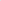 9) umowa o podwykonawstwo (dalsze podwykonawstwo) nie zawiera uregulowań dotyczących zawierania umów na roboty budowlane, dostawy lub usługi z dalszymi podwykonawcami,  w szczególności zapisów warunkujących podpisanie tych umów od:a. spełnienia wymagań wynikających z brzmienia niniejszego ust. 4 pkt 1-7,b.akceptacji przez Zamawiającego projektów i umów o podwykonawstwo (dalsze podwykonawstwo), których przedmiotem są roboty budowlane,c. przekazania Zamawiającemu zgody Wykonawcy na zawarcie umowy o podwykonawstwo (dalsze podwykonawstwo), której przedmiotem są roboty budowlane,d.dostarczenia Zamawiającemu poświadczonych (przez przedkładającego) za zgodność                              z oryginałem kopii zawartych umów o podwykonawstwo (dalsze podwykonawstwo), których przedmiotem są dostawy lub usługi, o których mowa w ust. 9 poniżej.5.Niezgłoszenie w formie pisemnej zastrzeżeń do przedłożonego projektu umowy                                      o podwykonawstwo (dalsze podwykonawstwo), której przedmiotem są roboty budowlane,                         w terminie wskazanym w ust. 4 uważa się za akceptację projektu umowy przez Zamawiającego.6.Wykonawca, podwykonawca lub dalszy podwykonawca zamówienia przedkłada Zamawiającemu poświadczoną (przez przedkładającego) za zgodność z oryginałem kopię zawartej umowy o podwykonawstwo (dalsze podwykonawstwo), której przedmiotem są roboty budowlane,   w terminie 7 (siedmiu) dni od dnia jej zawarcia.7. Zamawiający w terminie 7 (siedmiu) dni zgłasza w formie pisemnej sprzeciw do przedłożonej umowy o podwykonawstwo (dalsze podwykonawstwo), której przedmiotem są roboty budowlane, w przypadkach, o których mowa w ust. 4 powyżej.8. Niezgłoszenie w formie pisemnej sprzeciwu do przedłożonej umowy o podwykonawstwo (dalsze podwykonawstwo), której przedmiotem są roboty budowlane, w terminie określonym w ust. 7, uważa się za akceptację umowy przez Zamawiającego.9.Wykonawca, podwykonawca lub dalszy podwykonawca zamówienia na roboty budowlane przedkłada Zamawiającemu poświadczoną za zgodność z oryginałem kopię umowy                                    o podwykonawstwo (dalsze podwykonawstwo), której przedmiotem są dostawy lub usługi,                          w terminie 7 (siedmiu) dni od dnia jej zawarcia, z wyłączeniem umów o podwykonawstwo (dalsze podwykonawstwo) o wartości mniejszej niż 0,5% wartości umowy brutto wskazanej w § 8 ust. 1 niniejszej umowy, jako niepodlegające niniejszemu obowiązkowi.10.W przypadku, o którym mowa w ust. 9, jeżeli termin zapłaty wynagrodzenia jest dłuższy niż określony w ust. 4 pkt 1 powyżej, Zamawiający poinformuje o tym Wykonawcę i wezwie go do doprowadzenia do zmiany tej umowy w terminie nie dłuższym niż 7 (siedem) dni od otrzymania wezwania, pod rygorem wystąpienia o zapłatę kary umownej.11.Przepisy ust. 2-10 stosuje się odpowiednio do zmian umów o podwykonawstwo (dalsze podwykonawstwo). 12.W przypadku, gdy projekt umowy o podwykonawstwo (dalsze podwykonawstwo) lub projekt zmiany umowy o podwykonawstwo (dalsze podwykonawstwo), a także umowy                                             o podwykonawstwo (dalsze podwykonawstwo) i ich zmiany sporządzane są w języku obcym, wykonawca, podwykonawca lub dalszy podwykonawca jest zobowiązany załączyć do przedkładanego projektu jego tłumaczenie na język polski, a w przypadku kopii umowy                             o podwykonawstwo (dalsze podwykonawstwo) - tłumaczenie przysięgłe umowy na język polski.13.Wykonawca przedłoży Zamawiającemu oświadczenie podwykonawcy/ców oraz dalszego/ych podwykonawcy/ów o dokonaniu zapłaty na jego/ich rzecz wymagalnego wynagrodzenia za realizację powierzonych mu do wykonania robót budowlanych lub dostaw lub usług, w sposób i ze skutkiem określonym w § 8 ust. 8-11.14.Jakakolwiek przerwa w realizacji Umowy wynikająca z braku podwykonawcy lub dalszego podwykonawcy będzie traktowana jako przerwa wynikła z przyczyn zależnych od Wykonawcy, za którą to okoliczność Wykonawca ponosi odpowiedzialność i nie może stanowić podstawy do zmiany terminu wykonania Przedmiotu umowy.15.Wykonawca odpowiada za osoby trzecie przy pomocy których wykonuje zobowiązanie oraz za działania i zaniechania podwykonawców i dalszych podwykonawców jak za swoje własne.16Zasady zawierania umów pomiędzy Wykonawcą, a Podwykonawcą stosuje się odpowiednio do umów zawieranych pomiędzy Podwykonawcą, a dalszym Podwykonawcą.§ 7.Ubezpieczenie1. Celem wyłączenia odpowiedzialności materialnej Zamawiającego lub Wykonawcy z tytułu szkód powstałych w związku z zaistnieniem określonych zdarzeń losowych i odpowiedzialności cywilnej  w czasie realizacji umowy, Wykonawca zawrze odpowiednie umowy ubezpieczenia o wartości nie niższej za zdarzenie niż 300 000 PLN.2. Ubezpieczeniu podlegają w szczególności:a) urządzenia, mienie ruchome związane z prowadzeniem robót  - od zdarzeń losowych,b) odpowiedzialność cywilna za szkody oraz następstwa nieszczęśliwych wypadków dotyczące pracowników i osób trzecich powstałe w związku z prowadzonymi robotami, w tym także ruchem pojazdów mechanicznych.3. Koszty ubezpieczenia ponosi Wykonawca.4.Wykonawca jest zobowiązany do przedstawienia na każde żądanie Zamawiającego polisy ubezpieczeniowej oraz dowodów opłacania składek.§ 8.Wynagrodzenie1.Wynagrodzenie Wykonawcy za roboty stanowiące przedmiot umowy wynosi ....................................brutto zł (słownie: ..................... złotych ), netto …………….. + podatek VAT …………….2. Wynagrodzenie  określone w ust. 1 zawiera wszystkie koszty związane z realizacją przedmiotu umowy określonego w § 1 niniejszej umowy.3.Niedoszacowanie, pominięcie oraz brak rozpoznania zakresu przedmiotu Umowy 
nie może być podstawą do żądania zmiany wynagrodzenia określonego w ust. 1.4.Należne Wykonawcy wynagrodzenie za przedmiot Umowy płatne będzie, po wykonaniu robót, dokonaniu ich odbioru przez Zamawiającego, na podstawie podpisanego protokołu końcowego odbioru robót przez komisję odbiorową, po przedłożeniu faktury Zamawiającemu.5.Płatnikiem z tytułu zobowiązań wynikających z niniejszej umowy jest Gmina Dzierzążnia.6.Należne Wykonawcy wynagrodzenie będzie płatne na podstawie faktury VAT.  Faktura powinna być wystawiona wg wzoru:Nabywca: Gmina Dzierzążnia, Dzierzążnia 28, 09-164 Dzierzążnia, NIP Gminy 567-185-17-85Odbiorca: Urząd Gminy w Dzierzążni, Dzierzążnia 28, 09-164 Dzierzążnia. 7.Zapłata przez Zamawiającego faktury za wykonane roboty nastąpi w terminie 14 dni, po przedłożeniu przez Wykonawcę faktury uprzednio zaakceptowanej przez Zamawiającego na konto wskazane przez Wykonawcę o nr……………………………………………………………………..*Wykonawca oświadcza, że rachunek bankowy, na który będzie dokonywana płatność                                  nr …………………………………………………………………………………………………- jest rachunkiem umożliwiającym płatność w  ramach mechanizmu podzielonej płatności- jest rachunkiem znajdującym się w elektronicznym wykazie podmiotów prowadzonym od                        1 września 2019 roku przez Szefa Krajowej Administracji Skarbowej, o którym mowa                           w ustawie  o podatku od towarów i usług.8.Datą zapłaty jest dzień obciążenia rachunku bankowego Zamawiającego. 9.Wynagrodzenie może ulec zmianie tylko w przypadkach określonych w umowie. 10.Skutki zmiany ustawowej stawki podatku VAT obciążają Wykonawcę. Jeżeli w okresie obowiązywania umowy wzrośnie ustawowa stawka podatku VAT, Wykonawca tak ustala kwotę wynagrodzenia netto, aby kwota wynagrodzenia brutto obowiązująca w dniu  obowiązywania nowej ustawowej stawki podatku VAT, nie uległa zmianie.11.Zamawiający może potrącać kary umowne z wynagrodzenia Wykonawcy.12.Zgodnie z art. 4 ustawy o elektronicznym fakturowaniu w zamówieniach publicznych, koncesjach na roboty budowlane lub usługi oraz partnerstwie publiczno – prywatnym                    (Dz. U z 2020r. poz. 1666), Zamawiający jest obowiązany  do odbierania od wykonawcy ustrukturyzowanych faktur elektronicznych przesłanych za pośrednictwem platformy. Wykonawca natomiast nie jest obowiązany  do wysyłania ustrukturyzowanych faktur elektronicznych do Zamawiającego za pośrednictwem platformy. W związku z powyższym Wykonawca poinformuje Zamawiającego o zamiarze złożenia ustrukturyzowanej faktury                    w terminie 7 dni przed szacowanym terminem złożenia przedmiotowego dokumentu księgowego. Zamawiający niezwłocznie przekaże Wykonawcy informacje o numerze konta na platformie służącej do przesyłania ustrukturyzowanych faktur.13.Wykonawca zobowiązuje się do złożenia Zamawiającemu, w terminie do 7 dni od wystawienia faktury, zestawienia wystawionych przez podwykonawcę faktur wraz                               z dowodami zapłaty oraz pisemnego oświadczenia podwykonawcy i dalszego podwykonawcy, których wierzytelność jest częścią składową wystawionej faktury VAT, o otrzymaniu przez tego podwykonawcę i dalszego podwykonawcę wymagalnej zapłaty za wykonany zakres robót, usług lub dostaw, będących częścią składową zakresu zamówienia, za który została wystawiona faktura. W przypadku niedostarczenia przez Wykonawcę powyższego zestawienia i oświadczenia, Zamawiający wstrzyma wypłatę wynagrodzenia Wykonawcy, do czasu ich otrzymania. Od zatrzymanej kwoty odsetki nie przysługują. 14.W przypadku braku zapłaty lub uchylania się od zapłaty wymagalnego wynagrodzenia                    podwykonawcy lub dalszemu podwykonawcy, Zamawiający wstrzyma wypłatę wynagrodzenia Wykonawcy do czasu uregulowania wymagalnych zobowiązań wobec podwykonawcy lub dalszego podwykonawcy. Od zatrzymanej kwoty odsetki nie przysługują. 15.Wynagrodzenie, o którym mowa w ust. 8 dotyczy wyłącznie należności wynikających                    z umów, o których mowa w § 6. 16.W przypadku, gdy Wykonawcą jest Konsorcjum, członkowie Konsorcjum odpowiadają solidarnie wobec Zamawiającego z tytułu dokonywanych przez niego zapłat na rzecz podwykonawców lub dalszych podwykonawców.17. Powierzenie wykonania części robót podwykonawcom lub dalszym podwykonawcom nie pociąga za sobą możliwości naliczania dodatkowej zapłaty dla Wykonawcy, ani dokonania jakichkolwiek zmian warunków niniejszej umowy. 18.Wykonawcy przysługuje wyłącznie wynagrodzenie za zrealizowany zakres zamówienia określony w przedmiocie Umowy, o którym mowa w § 1, wykonany w sposób prawidłowy oraz zgodny z zasadami wiedzy technicznej i sztuki budowlanej. 19.Cesja praw i wierzytelności wynikających z niniejszej umowy, wymaga zgody pisemnej Zamawiającego. 20.W przypadku odstąpienia przez Zamawiającego od umowy z przyczyn innych niż niewykonanie lub nienależyte wykonanie przez Wykonawcę przedmiotu umowy, Wykonawcy przysługiwać będzie wyłącznie wynagrodzenie należne z tytułu wykonanych robót. 21.Strony zgodnie postanawiają, że jeżeli zajdzie konieczność wystawienia faktury korygującej to zastosujemy tz. „stare zasady” dotyczące korekty faktury (art. 29a                                  ust. 13 ustawy o VAT) obowiązujące  przed wejściem w życie ustawy z dnia 27 listopada 2020r. o zmianie ustawy   o podatku od towarów i usług oraz niektórych innych ustaw                       (Dz. U z 2020r., poz. 2419)§ 9.Kary umowneStrony z tytułu niewykonania lub nienależytego wykonania przedmiotu umowy ustalają kary umowne  w następujących przypadkach i wysokościach:1. Wykonawca zapłaci Zamawiającemu kary umowne:1) za zwłokę w terminie wykonania określonych umową robót w wysokości  0,2 % wartości umownej określonej w § 8 ust. 1 za każdy dzień zwłoki,2) w razie zwłoki w usuwaniu wad stwierdzonych przy odbiorze lub w trakcie trwania gwarancji  i rękojmi za wady w wysokości 0,2% wartości umownej określonej w § 8 ust. 1 za każdy dzień zwłoki od dnia umownego na usunięcie wad,3) w razie zwłoki w usunięciu wad w terminie dodatkowym niż ustalony umową stron, kary umowne ustalone w pkt 2) ulegają podwyższeniu o 50% licząc od dnia upływu terminu dodatkowego za każdy dzień zwłoki,4) za odstąpienie od umowy przez Wykonawcę z przyczyn od niego zależnych Wykonawca zapłaci Zamawiającemu karę w wysokości 10 % wartości umownej określonej w § 8 ust 1.,5) za spowodowanie przerwy w realizacji robót z przyczyn zależnych od Wykonawcy w wysokości 0,1% wynagrodzenia umownego za każdy dzień przerwy.6) brak zapłaty wynagrodzenia przysługującego podwykonawcy albo dalszemu podwykonawcy                    w wysokości 1,0 % wynagrodzenia umownego brutto,7) za brak zapłaty lub nieterminową zapłatę wynagrodzenia przysługującego podwykonawcy albo dalszemu podwykonawcy w wysokości 1,0% wynagrodzenia umownego brutto za każdy dzień opóźnienia, 8) brak przedłożenia do zaakceptowania projektu umowy o podwykonawstwo, której przedmiotem są roboty budowlane, lub projektu jej zmiany, w wysokości 1,0% wynagrodzenia umownego brutto,9) brak przedłożenia poświadczonej za zgodność z oryginałem kopii umowy                                                    o podwykonawstwo lub jej zmiany, w wysokości 1,0 % wynagrodzenia umownego brutto,10) brak zmiany umowy o podwykonawstwo w zakresie terminu zapłaty dłuższego jak 30 dni od dnia doręczenia faktury lub rachunku, potwierdzających wykonanie zleconej podwykonawcy robót budowlanych - w wysokości 1,0 % wynagrodzenia umownego brutto,11) z tytułu niespełnienia przez Wykonawcę lub Podwykonawcę wymogu zatrudnienia na podstawie umowy o pracę pracowników – w wysokości 1000,00 PLN za każdą osobę,12) z tytułu niezłożenia przez Wykonawcę w wyznaczonym przez Zamawiającego terminie żądanych przez Zamawiającego dowodów, o których mowa w § 5 pkt 3 - w wysokości 1000,00 PLN za każdą osobę.13) Wykonawca wyraża zgodę na potracenie naliczonych kar umownych z wynagrodzenia należnego na podstawie faktury końcowej.2. Zamawiający zapłaci Wykonawcy karę z tytułu odstąpienia od umowy z przyczyn niezależnych od Wykonawcy w wysokości 10 % wynagrodzenia umownego.3. Zamawiający zapłaci Wykonawcy za nieterminowe płacenie faktur odsetki za każdy dzień zwłoki od terminu płatności określonego w § 8 ust. 7 niniejszej umowy, których wysokość określają obowiązujące przepisy.4. Zastrzeżenie kar umownych nie pozbawia stron możliwości dochodzenia odszkodowania na zasadach prawa cywilnego, jeżeli wartość kar nie pokryje powstałej szkody.5. Zamawiający może usunąć w zastępstwie Wykonawcy i na jego koszt, wady nie usunięte                          w wyznaczonym terminie.6. W przypadku uzgodnienia zmiany terminów realizacji przedmiotu zamówienia kara umowna będzie liczona od nowych terminów.§ 10.Gwarancja i rękojmia1. Wykonawca udziela Zamawiającemu gwarancji na całość przedmiotu niniejszej umowy na okres ......................... miesięcy. 2.Bieg terminu gwarancji rozpoczyna się w stosunku do Wykonawcy od daty odbioru końcowego zadania.3.   Rękojmia na wykonane roboty obowiązuje w okresie gwarancji tj. ................. miesięcy.4.Zamawiający ma prawo dochodzić uprawnień z tytułu rękojmi za wady, niezależnie od uprawnień wynikających z gwarancji.5.W okresie gwarancji Wykonawca zobowiązuje się do bezpłatnego usunięcia wad i usterek                         w terminie 7 dni licząc od daty pisemnego powiadomienia przez Zamawiającego. Okres gwarancji zostanie przedłużony o czas naprawy.6.Wykonawca nie może odmówić usunięcia wad bez względu na wysokość związanych z tym kosztów.7.Jeżeli Wykonawca nie usunie wad w terminie 14 dni od daty wyznaczonej przez Zamawiającego to Zamawiający może zlecić usunięcie wad osobie trzeciej na koszt Wykonawcy. W tym przypadku koszty usuwania wad będą pokrywane w pierwszej kolejności z zatrzymanej kwoty będącej zabezpieczeniem należytego wykonania umowy.8. Gwarancja nie wyłącza, nie ogranicza ani nie zawiesza uprawnień Zamawiającego wynikających z przepisów o rękojmi za wady.9. Zamawiający może wykonywać uprawnienia z tytułu rękojmi za wady fizyczne rzeczy niezależnie od uprawnień wynikających z gwarancji, a wykonanie uprawnień z gwarancji nie wpływa na odpowiedzialność Wykonawcy z tytułu rękojmi. Jednakże w razie wykonywania przez Zamawiającego uprawnień z gwarancji bieg terminu do wykonania uprawnień z tytułu rękojmi ulega zawieszeniu z dniem zawiadomienia Wykonawcy o wadzie. Termin ten biegnie dalej od dnia odmowy przez Wykonawcę wykonania obowiązków wynikających z gwarancji albo bezskutecznego upływu czasu na ich wykonanie.§ 11.Zabezpieczenie należytego wykonania umowy1.Zgodnie z art. 449 ustawy z dnia 11 września 2019 r. Prawo zamówień publicznych                             (Dz. U. z 2021r. poz. 1129 z późn. zm.) Wykonawca złoży na rzecz Zamawiającego zabezpieczenie pokrycia roszczeń z tytułu niewykonania lub nienależytego wykonania umowy w wysokości 3 % wartości przedmiotu umowy brutto tj. ................................. zł (słownie:............) w formie ………………………,  zgodnie z art. 450 ustawy Pzp. 2.Zamawiający zwraca 70% zabezpieczenia w terminie 30 dni od dnia wykonania zamówienia                      i uznania go za należycie wykonany. Zamawiający pozostawi na zabezpieczenie roszczeń                           z tytułu rękojmi za wady kwotę stanowiącą wysokość 30 % wartości zabezpieczenia. Kwota ta zwrócona zostanie nie później niż w 15 dniu po upływie okresu rękojmi za wady lub gwarancji.3.Zabezpieczenie wnoszone w pieniądzu wykonawca wpłaca przelewem na rachunek bankowy   Zamawiającego nr……………………………………………………………………... 4.W przypadku wniesienia wadium w pieniądzu wykonawca może wyrazić zgodę na zaliczenie kwoty wadium na poczet zabezpieczenia.5.W trakcie realizacji umowy wykonawca może dokonać zmiany formy zabezpieczenia na jedną lub kilka form, o których mowa w art. 450 ust. 1.6.Za zgodą zamawiającego wykonawca może dokonać zmiany formy zabezpieczenia na jedną lub kilka form, o których mowa w art. 450 ust. 2. 7.Zmiana formy zabezpieczenia jest dokonywana z zachowaniem ciągłości zabezpieczenia i bez zmniejszenia jego wysokości.§ 12.Odbiór1.Strony ustanawiają, że przedmiotem odbioru końcowego będzie przedmiot umowy.2.Wykonawca zgłosi Zamawiającemu gotowość do odbioru robót.3.Do zgłoszenia Zamawiającemu zakończenia robót, Wykonawca załączy kompletną dokumentację powykonawczą zawierającą w szczególności sprawdzony i zatwierdzony przez Inspektora Nadzoru kosztorys powykonawczy, badania, atesty i deklaracje. 4.Zamawiający wyznaczy datę odbioru robót w terminie 10 dni od daty zawiadomienia go                            o osiągnięciu gotowości do odbioru, zawiadamiając o tym Wykonawcę.5.Strony postanawiają, że z czynności odbioru końcowego przedmiotu umowy będzie spisany protokół zawierający wszelkie ustalenia dokonane w toku odbioru, jak też terminy wyznaczone na usunięcie stwierdzonych przy odbiorze wad i usterek.6.Zamawiający może podjąć decyzję o przerwaniu czynności odbioru końcowego, jeżeli w czasie jego trwania ujawniono istnienie takich wad i usterek, które uniemożliwiają użytkowanie przedmiotu umowy zgodnie z przeznaczeniem, aż do czasu ich usunięcia.7.Wykonawca zobowiązany jest do zawiadomienia Zamawiającego i Inspektora Nadzoru                        o usunięciu wad oraz do żądania wyznaczenia terminu na odbiór zakwestionowanych uprzednio robót jako wadliwych.8.Zamawiający wyznaczy termin ostatecznego odbioru po upływie okresu gwarancji oraz termin na protokolarne stwierdzenie usunięcia wad i usterek wykrytych podczas odbioru ostatecznego.9.Termin usunięcia przez wykonawcę wad stwierdzonych przy odbiorze końcowym wynosi                     7 dni oraz w okresie gwarancyjnym wynosić będzie 14 dni, chyba że w trakcie odbioru strony postanowią inaczej.10.Wykonawca zobowiązany jest do pisemnego zawiadomienia zamawiającego o usunięciu wad  i zgłoszeniu do odbioru robót uznanych uprzednio jako wadliwe.11.Z czynności odbiorowych będzie spisany protokół zawierający wszystkie ustalenia dokonane w trakcie odbioru.§ 13.Odstąpienie od umowy1. Zamawiający może odstąpić od umowy: 1) w terminie 30 dni od dnia powzięcia wiadomości o zaistnieniu istotnej zmiany okoliczności powodującej, że wykonanie umowy nie leży w interesie publicznym, czego nie można było przewidzieć w chwili zawarcia umowy lub dalsze wykonywanie umowy może zagrozić podstawowemu interesowi bezpieczeństwa państwa lub bezpieczeństwu publicznemu; 2) jeżeli zachodzi co najmniej jedna z następujących okoliczności: a) dokonano zmiany umowy z naruszeniem art. 454 i art. 455 ustawy Pzp, b) wykonawca w chwili zawarcia umowy podlegał wykluczeniu na podstawie art. 108 ustawy Pzp, c) ogłoszenia upadłości, likwidacja i rozwiązanie firmy Wykonawcy. Odstąpienie od umowy     w tym przypadku może nastąpić w terminie 7 dni od powzięcia wiadomości o tych okolicznościach.d) wydania nakazu zajęcia majątku Wykonawcy.  2. W przypadku, o którym mowa w ust. 1 pkt 2 lit. a, zamawiający odstępuje od umowy                       w części, której zmiana dotyczy.3. Zamawiający może odstąpić od umowy na podstawie art. 465 ust. 7 ustawy Pzp -                               w przypadku konieczności wielokrotnego dokonania przez Zamawiającego bezpośredniej zapłaty podwykonawcy lub dalszemu podwykonawcy, o którym mowa w § 9 ust. 14, lub konieczności dokonania bezpośrednich zapłat na sumę większą niż 5 % wartości umowy brutto wskazanego w  § 8 ust. 1 umowy.4. W przypadku odstąpienia od umowy, Wykonawcę oraz Zamawiającego obciążają następujące    obowiązki szczegółowe:a) w terminie 14 dni od daty odstąpienia od umowy Wykonawca sporządzi szczegółowy protokół inwentaryzacji wykonanych robót, potwierdzony przez inspektora nadzoru inwestorskiego,b) Wykonawca zabezpieczy przerwane roboty w zakresie obustronnie uzgodnionym na swój koszt,c) Wykonawca przekaże Zamawiającemu protokolarnie wykonane roboty, zafakturowane                  i wbudowane materiały, atesty, gwarancje oraz wszelkie dokumenty związane z realizacją umowy,d) Zamawiający dokona odbioru robót i zapłaci wynagrodzenie za roboty, które zostały wykonane prawidłowo do dnia odstąpienia. 4. Wykonawcy przysługuje prawo odstąpienia od umowy, jeżeli Zamawiający nie wywiązuje się  z terminowej zapłaty faktur mimo pisemnego wezwania, w terminie 1 miesiąca od upływu terminu na zapłatę faktur, określonego w § 8 ust.7 umowy.5. Odstąpienie od umowy powinno nastąpić w formie pisemnie pod rygorem nieważności takiego oświadczenia.§ 14.Zakres odpowiedzialności WykonawcyWykonawca w ramach niniejszej umowy zobowiązany jest do wykonywania wszystkich obowiązków określonych szczegółowo w Opisie Przedmiotu Zamówienia tj. w §1 niniejszej umowy.W trakcie trwania niniejszej umowy Wykonawca zobowiązuje się do pisemnego powiadomienia Zamawiającego o:zmianie siedziby lub nazwy firmy Wykonawcyzmianie osób reprezentujących Wykonawcęzłożeniu wniosku o upadłościo ogłoszeniu likwidacjio zawieszeniu działalnościWykonawca nie jest odpowiedzialny wobec Zamawiającego w związku z niewykonaniem lub nienależytym wykonaniem obowiązków wynikających z niniejszej umowy tylko                       w takim zakresie, w jakim takie niewykonanie lub nienależyte wykonanie jest wynikiem działania siły wyższej, o której mowa niżej.Siła wyższa jest to zdarzenie bądź połączenie zdarzeń obiektywnie niezależnych                         od Zamawiającego lub Wykonawcy, które zasadniczo i istotnie utrudniają wykonywanie części lub całości zobowiązań wynikających z niniejszej umowy, których Zamawiający lub Wykonawca nie mogły przewidzieć i którym nie mogły zapobiec, ani ich przezwyciężyć                    i im przeciwdziałać poprzez działanie z należytą starannością ogólnie przewidzianą dla cywilnoprawnych stosunków zobowiązaniowych.§ 15.Zmiana umowyZamawiający dopuszcza zmianę umowy w przypadkach określonych w art. 455 ustawy Pzp.Ponadto zmiana  niniejszej umowy jest możliwa w przypadku: terminu wykonania przedmiotu umowy, o którym mowa w § 2 ust. 1, poprzez jego wydłużenie zgodnie z warunkami opisanymi poniżej: a. termin może ulec wydłużeniu o czas niezbędny do zakończenia wykonywania prac                              w sposób    należyty, nie dłużej niż o czas trwania okoliczności, które uniemożliwiły lub utrudniły wykonanie przedmiotu umowy w pierwotnie ustalonym terminie, w szczególności kolizje z uzbrojeniem podziemnym lub przeszkodami na trasie planowanej inwestycji,b. w przypadku wystąpienia wyjątkowych okoliczności  niezależnych od Stron umowy, których nie mogły one przewidzieć w chwili zawierania umowy wpływających na jej realizacje, c. przedłużenie terminu wykonania robót z uwagi na zlecenie robót dodatkowych koniecznych do wykonania zamówienia objętych zamówieniem dodatkowym do 10% wartości zamówienia określonej pierwotnie w umowie,d. z wstrzymaniem robót lub przerwą w realizacji robót powstałą z przyczyn zależnych od Zamawiającego ,e. w przypadku wystąpienia niekorzystnych warunków atmosferycznych, które nie sprzyjają lub uniemożliwiają prawidłowe wykonanie robót zgodnie z odpowiednimi normami                               i zasadami sztuki budowlanej,f. w przypadku wystąpienia siły wyższej, za siłę wyższą warunkującą zmianę umowy uważać się będzie w szczególności: pożar, powódź i inne klęski żywiołowe, zamieszki, strajki, ataki terrorystyczne,g. jeżeli nastąpi zmiana powszechnie obowiązujących przepisów prawa w zakresie mającym wpływ na realizację przedmiotu zamówienia.2. Zamawiający przewiduje możliwość dokonania zmiany postanowień zawartej umowy                        w zakresie wynagrodzenia w przypadku zmiany stawki podatku VAT przez zmianę ustawodawczą w trakcie trwania umowy, wynikającej ze zmiany ustawy o podatku od towarów i usług.3 Wszelkie zmiany umowy wymagają zachowania formy pisemnej pod rygorem nieważności.Dokonanie zmian  wymaga podpisania aneksu do umowy. § 16.KLAUZULA INFORMACYJNAz art. 13 RODO w celu związanym z postępowaniem o udzielenie zamówienia publicznego1.Zgodnie z art. 13 ust. 1 i 2 rozporządzenia Parlamentu Europejskiego i Rady (UE) 2016/679 z dnia 27 kwietnia 2016 r. w sprawie ochrony osób fizycznych w związku z przetwarzaniem danych osobowych i w sprawie swobodnego przepływu takich danych oraz uchylenia dyrektywy 95/46/WE (ogólne rozporządzenie o ochronie danych) (Dz. Urz. UE L 119                             z 04.05.2016, str. 1), dalej „RODO”, informuję, że: administratorem Pani/Pana danych osobowych jest Gmina Dzierzążnia, Dzierzążnia 28, 09-164 Dzierzążnia (dane kontaktowe jak w rozdz. I SWZ).Pani/Pana dane osobowe przetwarzane będą na podstawie art. 6 ust. 1 lit. c RODO               w celu związanym z postępowaniem o udzielenie przedmiotowego zamówienia publicznego, prowadzonego w trybie przetargu nieograniczonego;odbiorcami Pani/Pana danych osobowych będą osoby lub podmioty, którym udostępniona zostanie dokumentacja postępowania w oparciu o art. 8 oraz art. 96 ust. 3 ustawy z dnia 11 września 2019r. – Prawo zamówień publicznych (Dz. U.                    z 2019r. poz. 2019), dalej „ustawa Pzp”;  Pani/Pana dane osobowe będą przechowywane, zgodnie z art. 97 ust. 1 ustawy Pzp, przez okres 4 lat od dnia zakończenia postępowania o udzielenie zamówienia, a jeżeli czas trwania umowy przekracza 4 lata, okres przechowywania obejmuje cały czas trwania umowy;obowiązek podania przez Panią/Pana danych osobowych bezpośrednio Pani/Pana dotyczących jest wymogiem ustawowym określonym w przepisach ustawy Pzp, związanym z udziałem w postępowaniu o udzielenie zamówienia publicznego; konsekwencje niepodania określonych danych wynikają z ustawy Pzp;  w odniesieniu do Pani/Pana danych osobowych decyzje nie będą podejmowane                       w sposób zautomatyzowany, stosowanie do art. 22 RODO;posiada Pani/Pan:na podstawie art. 15 RODO prawo dostępu do danych osobowych Pani/Pana dotyczących;na podstawie art. 16 RODO prawo do sprostowania Pani/Pana danych osobowych *;na podstawie art. 18 RODO prawo żądania od administratora ograniczenia przetwarzania danych osobowych z zastrzeżeniem przypadków, o których mowa                 w art. 18 ust. 2 RODO **;  prawo do wniesienia skargi do Prezesa Urzędu Ochrony Danych Osobowych, gdy uzna Pani/Pan, że przetwarzanie danych osobowych Pani/Pana dotyczących narusza przepisy RODO;nie przysługuje Pani/Panu:w związku z art. 17 ust. 3 lit. b, d lub e RODO prawo do usunięcia danych osobowych;prawo do przenoszenia danych osobowych, o którym mowa w art. 20 RODO;na podstawie art. 21 RODO prawo sprzeciwu, wobec przetwarzania danych osobowych, gdyż podstawą prawną przetwarzania Pani/Pana danych osobowych jest art. 6 ust. 1 lit. c RODO2. Skorzystanie przez osobę, której dane osobowe dotyczą, z uprawnienia do sprostowania lub uzupełnienia, o którym mowa w art. 16 RODO, nie może skutkować zmianą wyniku postępowania o udzielenie zamówienia ani zmianą postanowień umowy w sprawie zamówienia publicznego                    w zakresie niezgodnym z ustawą Pzp. 3. W postępowaniu o udzielenie zamówienia zgłoszenie żądania ograniczenia przetwarzania,                     o którym mowa w art. 18 ust. 1 RODO, nie ogranicza przetwarzania danych osobowych do czasu zakończenia tego postępowania. § 17Postanowienia końcoweWykonawca oświadcza, że znany jest mu fakt, iż treść niniejszej umowy, a w szczególności przedmiot zamówienia i wysokość wynagrodzenia, stanowią informacje publiczna                                      w rozumieniu art. 1 ust. 1 ustawy z dnia 6 września 2001 roku o dostępie do informacji publicznej (t.j. Dz. U. z 2022r. poz. 902), która podlega udostępnieniu  w trybie przedmiotowej ustawy, z zastrzeżeniem ust. 2 Wykonawca wyraża zgodę na udostępnienie w trybie ustawy, o której mowa w ust. 1. Zawartych w niniejszej umowie dotyczących jego danych osobowych w zakresie obejmującym imię  i nazwisko oraz nazwę firmy.W sprawach nieuregulowanych niniejszą umową stosuje się przepisy Kodeksu Cywilnego                       i ustawy Prawo zamówień publicznych.Sprawy sporne będą rozpatrywane przez sąd właściwy dla siedziby Zamawiającego.Umowę niniejszą sporządzono w trzech jednobrzmiących egzemplarzach, dwie dla Zamawiającego i jeden dla Wykonawcy.……………………………..		                                 ………….…………………………..		         Zamawiający		                                              Kontrasygnata Skarbnika	             							…………….…………………                                                                                                  Wykonawca                                                                   